Телевизионный анонс на июльМосква, 25.06.2018Душевная музыка и летнее настроение на телеканале «Ля-минор ТВ»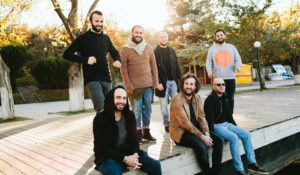 В июле телезрителей «Ля-минор ТВ» ждут долгожданные встречи с любимыми исполнителями.Программа «К нам приехал…»  –  традиционные музыкальные встречи с известными артистами по четвергам в 17:00. Гости программы в июле: грузинская группа «Мгзавреби», Леонид Марголин, Виталий Аксенов, Виктор Рыбин и Наталья Сенчукова, Алексей Иващенко, Александр Шевченко, Юрий Щербаков, Ромарио, Юрий Магомаев, ансамбль «Балагуры», Артур Бэст и Таня Дяченко.Музыкальные концерты каждое воскресенье в 19:10. Смотрите в июле: Александр Иванов и группа «Рондо» – «Боже, какой пустяк», бит-квартет «Секрет» – «30 лет на Бис», Николай Носков – «Это здорово!» и Стас Михайлов – «Только ты».В день памяти Владимира Высоцкого телеканал «Ля-минор ТВ» покажет концерт знаменитого барда — «Своя колея». Зрители вспомнят лучшие хиты легенды советской музыки, театра и кино, чьи песни уже давно стали классикой.Контакты:Пресс-служба ООО «ТПО Ред Медиа»Вероника СмольниковаТел.: +7 (495) 777-49-94 доб. 733Тел. моб.: +7 (988) 386-16-52E-mail: smolnikovavv@red-media.ruБольше новостей на наших страницах в ВК, ОК и Telegram.Информация о телеканале:Ля-минор. Мой музыкальный. Музыка на целый день в ритме и настроении каждого зрителя. В эфире – актуальные клипы, хиты прошедшего десятилетия и новинки, популярные в сети. Артисты канала – представители разных музыкальных жанров, поющие на русском языке. Мой музыкальный – для каждого свой, свой для каждого. Производится компанией «Ред Медиа». www.mymusictv.ruРЕД МЕДИА. Ведущая российская телевизионная компания по производству и дистрибуции тематических телеканалов для кабельного и спутникового вещания. Входит в состав «Газпром-Медиа Холдинга». Компания представляет дистрибуцию 39 тематических телеканалов форматов SD и HD, включая 18 телеканалов собственного производства. Телеканалы «Ред Медиа» являются лауреатами международных и российских премий, вещают в 980 городах на территории 43 стран мира и обеспечивают потребности зрительской аудитории во всех основных телевизионных жанрах: кино, спорт, развлечения, познание, музыка, стиль жизни, хобби, детские. www.red-media.ru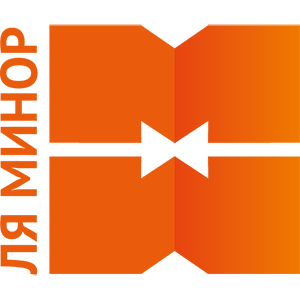 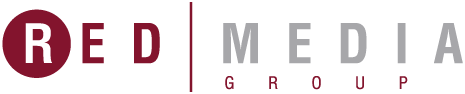 